ΔΕΛΤΙΟ ΤΥΠΟΥΘΕΜΑ: «ΕΚΤΑΚΤΟ ΔΕΛΤΙΟ ΕΠΙΔΕΙΝΩΣΗΣ ΚΑΙΡΟΥ από τo Σάββατο (05-03-2022) μέχρι και την Κυριακή  (06-03-2022)».Σύμφωνα με το  Έκτακτο Δελτίο Επιδείνωσης Καιρού που εκδόθηκε σήμερα Παρασκευή 04 Μαρτίου 2022 από την Εθνική Μετεωρολογική Υπηρεσία (ΕΜΥ), προβλέπεται επιδείνωση του καιρού από το Σάββατο (05-03-2022) που θα επηρεάσει κυρίως τη δυτική και βόρεια χώρα με κατά τόπους ισχυρές βροχές και καταιγίδες και με κατά τόπους πυκνές χιονοπτώσεις στις ορεινές και ημιορεινές περιοχές της βόρειας Ελλάδας.Πιο αναλυτικά:Α. Σάββατο (05-03-2022)	α) Κατά τόπους ισχυρές βροχές και κυρίως στα θαλάσσια παραθαλάσσια τμήματα έντονες καταιγίδες θα εκδηλωθούν από το μεσημέρι στη δυτική Ελλάδα, την κεντρική Στερεά, τη δυτική και κεντρική Μακεδονία, τη Θεσσαλία, τις Σποράδες και από το βράδυ στα νησιά του βόρειου και ανατολικού Αιγαίου, την ανατολική Μακεδονία και τη Θράκη. β) Κατά τόπους πυκνές χιονοπτώσεις θα σημειωθούν στα ορεινά και ημιορεινά της Ηπείρου, της δυτικής και κεντρικής Μακεδονίας, καθώς και στα ορεινά της κεντρικής Στερεάς και της Θεσσαλίας.Β. Κυριακή (06-03-2022)α) Κατά τόπους ισχυρές βροχές και κυρίως στα θαλάσσια παραθαλάσσια τμήματα έντονες καταιγίδες θα εκδηλωθούν στη δυτική Ελλάδα, την κεντρική Στερεά, τη Θεσσαλία, τις Σποράδες, τη Μακεδονία, τη Θράκη, τα νησιά του βόρειου και ανατολικού Αιγαίου και τα Δωδεκάνησα. Τα ισχυρά φαινόμενα θα εξασθενήσουν μέχρι το μεσημέρι στα δυτικά και μέχρι το βράδυ στις υπόλοιπες περιοχές.β) Κατά τόπους πυκνές χιονοπτώσεις θα σημειωθούν μέχρι το μεσημέρι  στα ορεινά και ημιορεινά της Ηπείρου, της δυτικής και κεντρικής Μακεδονίας, καθώς και στα ορεινά της Θεσσαλίας και μέχρι το βράδυ στα ορεινά και ημιορεινά της ανατολικής  Μακεδονίας και της  Θράκης.Οι πολίτες μπορούν να ενημερώνονται καθημερινά για την εξέλιξη των έκτακτων καιρικών φαινομένων στα τακτικά δελτία καιρού της ΕΜΥ και στην ιστοσελίδα της ΕΜΥ στην ηλεκτρονική διεύθυνση www.emy.gr.Ο Δήμος Ευρώτα συνιστά στους πολίτες να είναι ιδιαίτερα προσεκτικοί, μεριμνώντας για τη λήψη μέτρων αυτοπροστασίας από κινδύνους που προέρχονται από την εκδήλωση των έντονων καιρικών φαινομένων.Ειδικότερα, σε περιοχές όπου προβλέπεται η εκδήλωση έντονων βροχοπτώσεων, καταιγίδων ή θυελλωδών ανέμων:Να ασφαλίσουν αντικείμενα τα οποία αν παρασυρθούν από τα έντονα καιρικά φαινόμενα ενδέχεται να προκαλέσουν καταστροφές ή τραυματισμούς.Να βεβαιωθούν ότι τα λούκια και οι υδρορροές των κατοικιών δεν είναι φραγμένα και λειτουργούν κανονικά.Να αποφεύγουν να διασχίζουν χειμάρρους και ρέματα, πεζή ή με όχημα, κατά τη διάρκεια καταιγίδων και βροχοπτώσεων, αλλά και για αρκετές ώρες μετά το τέλος της εκδήλωσής τους Να αποφεύγουν τις εργασίες υπαίθρου και δραστηριότητες σε θαλάσσιες και παράκτιες περιοχές κατά τη διάρκεια εκδήλωσης των έντονων καιρικών φαινομένων (κίνδυνος από πτώσεις κεραυνών).Να προφυλαχτούν αμέσως κατά τη διάρκεια μιας χαλαζόπτωσης. Να καταφύγουν σε κτίριο ή σε αυτοκίνητο και να μην εγκαταλείπουν τον ασφαλή χώρο, παρά μόνο όταν βεβαιωθούν ότι η καταιγίδα πέρασε. Η χαλαζόπτωση μπορεί να είναι πολύ επικίνδυνη και για τα ζώα.Να αποφύγουν τη διέλευση κάτω από μεγάλα δέντρα, κάτω από αναρτημένες πινακίδες και γενικά από περιοχές, όπου ελαφρά αντικείμενα (π.χ. γλάστρες, σπασμένα τζάμια κλπ.) μπορεί να αποκολληθούν και να πέσουν στο έδαφος (π.χ. κάτω από μπαλκόνια).Να ακολουθούν πιστά τις οδηγίες των κατά τόπους αρμοδίων φορέων, όπως Τροχαία κλπ. Επίσης, σε περιοχές όπου προβλέπεται η εκδήλωση χιονοπτώσεων και παγετού:Αν πρόκειται να μετακινηθούν με το αυτοκίνητο:Να ενημερωθούν για τον καιρό και για την κατάσταση του οδικού δικτύουΝα έχουν στο όχημά τους αντιολισθητικές αλυσίδες και το ρεζερβουάρ γεμάτο καύσιμαΝα ταξιδεύουν, εφόσον είναι αναγκαίο, κατά προτίμηση στη διάρκεια της ημέρας προτιμώντας τους κεντρικούς δρόμουςΝα ενημερώνουν τους οικείους τους για τη διαδρομή που πρόκειται να ακολουθήσουνΝα μεταβάλλουν το πρόγραμμα των μετακινήσεών τους ώστε να αποφεύγουν την αιχμή των καιρικών φαινομένωνΝα ακολουθούν πιστά τις οδηγίες των κατά τόπους αρμοδίων φορέων, όπως Τροχαία κλπ. Αν μετακινούνται πεζή :Να ντύνονται με πολλά στρώματα από ελαφριά ρούχα αντί για ένα βαρύ ρούχο και να φορούν κατάλληλα παπούτσια ώστε να αποφύγουν τραυματισμούς λόγω της ολισθηρότηταςΝα αποφεύγουν τις άσκοπες μετακινήσεις κατά την διάρκεια αιχμής των φαινομένων (έντονη χιονόπτωση,  συνθήκες παγετού)Για πληροφορίες και ανακοινώσεις σχετικά με την επικρατούσα κατάσταση και την βατότητα του οδικού δικτύου λόγω εισροής πλημμυρικών υδάτων σε αυτό ή λόγω χιονοπτώσεων και παγετού, οι πολίτες μπορούν να επισκεφθούν την ιστοσελίδα της ΕΛ.ΑΣ. www.astynomia.gr.Για περισσότερες πληροφορίες και οδηγίες αυτοπροστασίας από τα έντονα καιρικά φαινόμενα, οι πολίτες μπορούν να επισκεφθούν την ιστοσελίδα της Γενικής Γραμματείας Πολιτικής Προστασίας στην ηλεκτρονική διεύθυνση www.civilprotection.gr.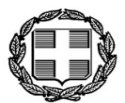                                     Βλαχιώτη 04-03-2022ΕΛΛΗΝΙΚΗ ΔΗΜΟΚΡΑΤΙΑ ΝΟΜΟΣ  ΛΑΚΩΝΙΑΣΔΗΜΟΣ ΕΥΡΩΤΑ 